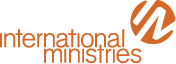 2019 Hear the Call RetreatScholarship Application
International Ministries has the opportunity to provide a limited number of scholarships for attendees of the 2019 Hear the Call Retreat on August 9–11, 2019, at Sandy Cove Ministries, North East, Maryland. Scholarships are available for U.S. citizens 18 years of age and older. Scholarships will underwrite the cost of registration, lodging, and meals. Participants will be responsible for arranging and making financial provision for their transportation to and from the retreat site. Scholarships will be awarded on a first-come, first-served basis.
Name: 								  Phone: 				Street Address: 											City: 								  State: 		    ZIP code: 		Phone: 				      Email: 								 Age:             18–30             31–40             41–50             51–60             Over 60Have you ever attended an IM World Mission Conference or Hear the Call Retreat?  			
Why do you want to attend the 2019 Hear the Call Retreat?
What do you hope to learn or experience?
How did you hear about Hear the Call? 

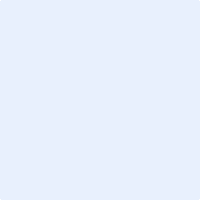 			             Signature						   DateSend completed applications to debbie.miller@internationalministries.org or to the IM home office:International MinistriesAttn: Mission Mobilization1003 W 9th Ave, Ste AKing of Prussia, PA 19406Fax: 610-768-2115